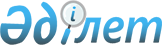 О переименовании улицыРешение акима Оразакского сельского округа Целиноградского района Акмолинской области от 12 января 2015 года № 1. Зарегистрировано Департаментом юстиции Акмолинской области 3 февраля 2015 года № 4632      Примечание РЦПИ.

      В тексте документа сохранена пунктуация и орфография оригинала.

      В соответствии с пунктом 2 статьи 35 Закона Республики Казахстан от 23 января 2001 года «О местном государственном управлении и самоуправлении в Республике Казахстан», подпунктом 4 статьи 14 Закона Республики Казахстан от 8 декабря 1993 года «Об административно-территориальном устройстве Республики Казахстан» и с учетом заключения заседания Акмолинской областной ономастической комиссии от 19 декабря 2014 года, аким Оразакского сельского округа РЕШИЛ:



      1. Переименовать улицу Бейбитшилик в селе Оразак на улицу Абдуали Токбаев.



      2. Контроль за исполнением настоящего решения оставляю за собой.



      3. Настоящее решение вступает в силу со дня государственной регистрации в Департаменте Юстиции Акмолинской области и вводится в действие со дня официального опубликования.      Аким Оразакского сельского округа:         Касымбеков Н.
					© 2012. РГП на ПХВ «Институт законодательства и правовой информации Республики Казахстан» Министерства юстиции Республики Казахстан
				